Майсюк Артур АнатольевичDocuments and further information:АВ 421975, паспорт моряка№ 116916-AS подготовка иструктаж№ 116916-BS EE755942 3224502155Position applied for: StewardDate of birth: 13.04.1988 (age: 29)Citizenship: UkraineResidence permit in Ukraine: NoCountry of residence: UkraineCity of residence: RodynskePermanent address: ул.Краснолиманская, дом 56, кв. 12Contact Tel. No: +38 (062) 394-14-37E-Mail: kal1bas@mail.ruU.S. visa: NoE.U. visa: NoUkrainian biometric international passport: Not specifiedDate available from: 16.03.2009English knowledge: ModerateMinimum salary: 1000 $ per month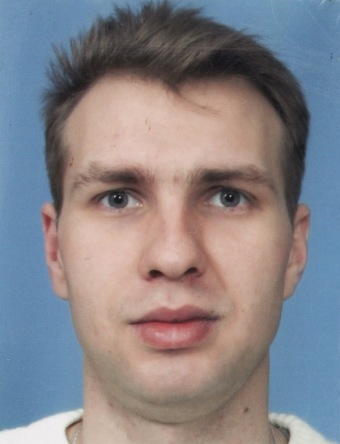 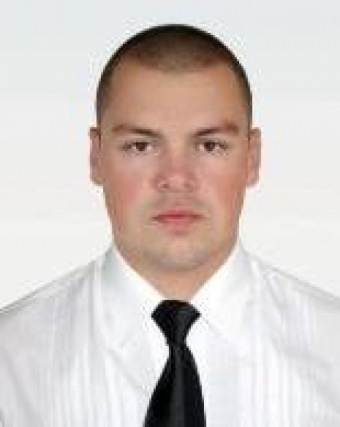 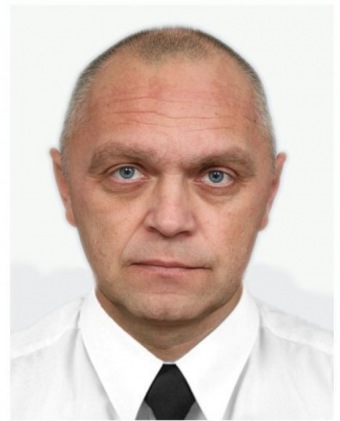 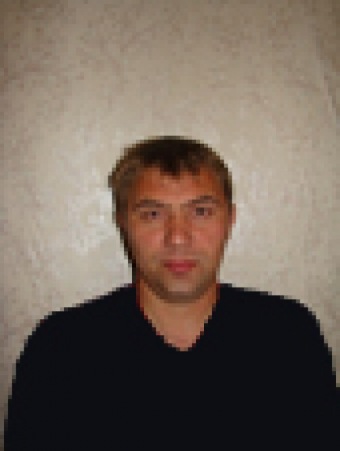 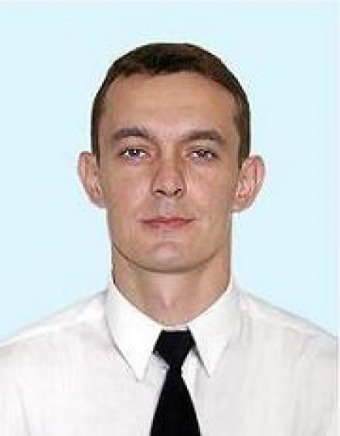 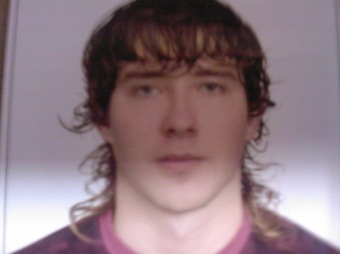 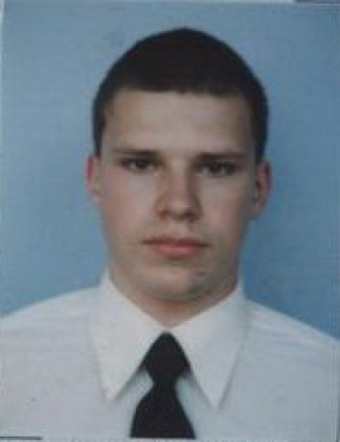 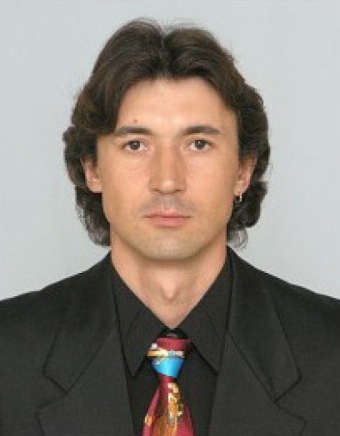 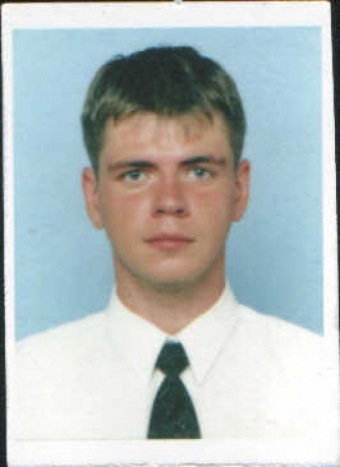 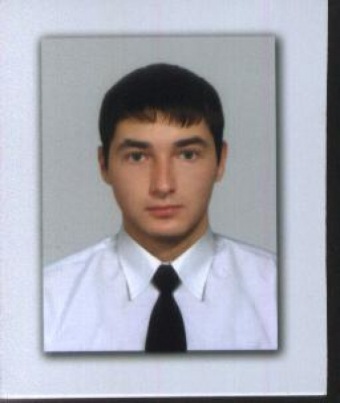 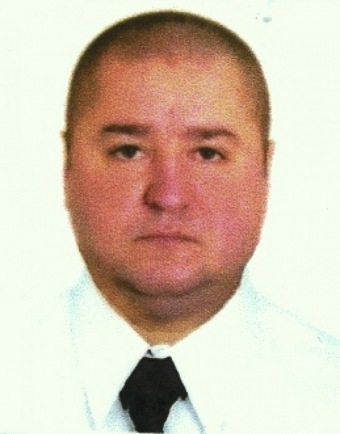 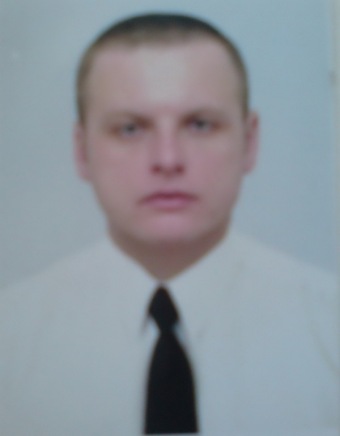 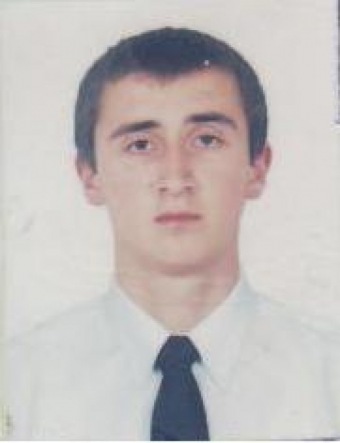 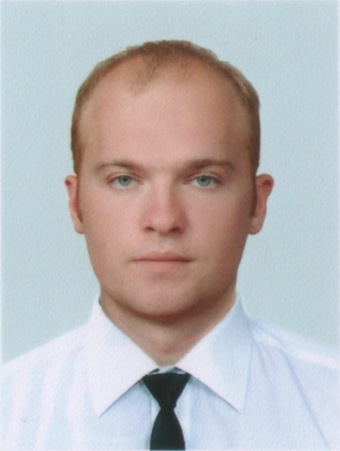 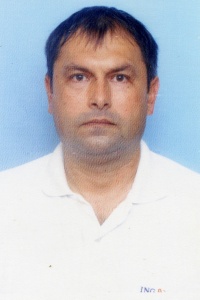 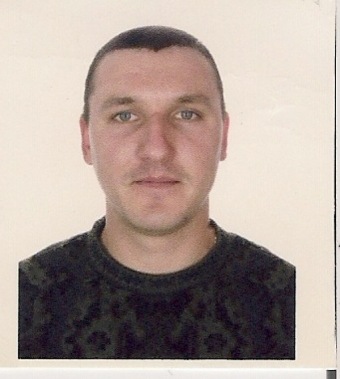 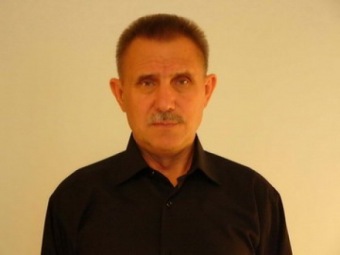 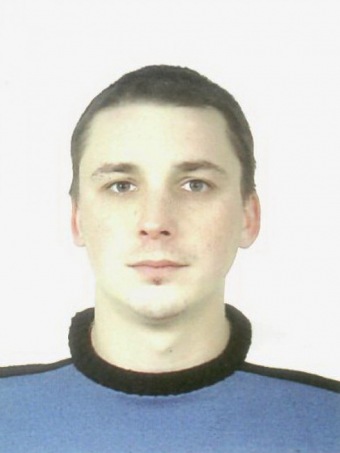 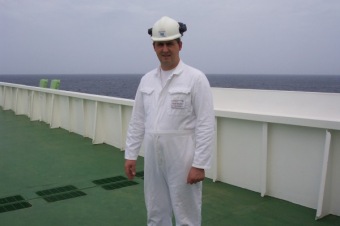 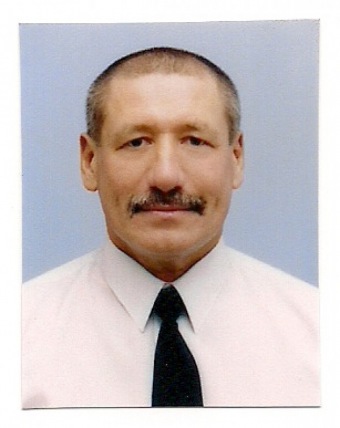 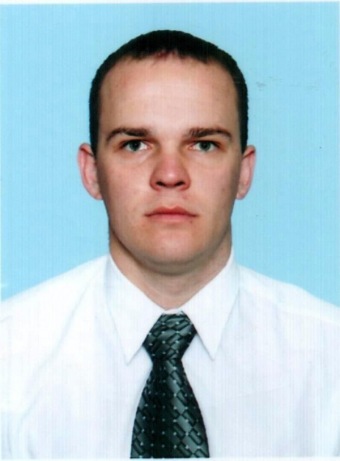 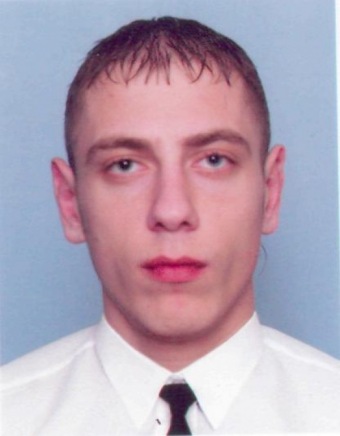 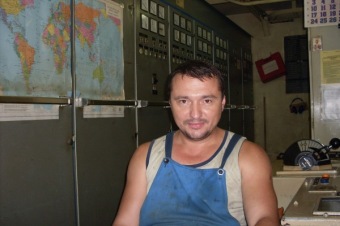 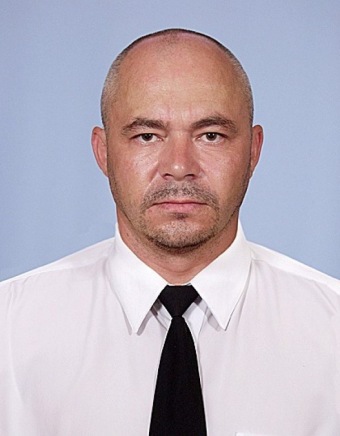 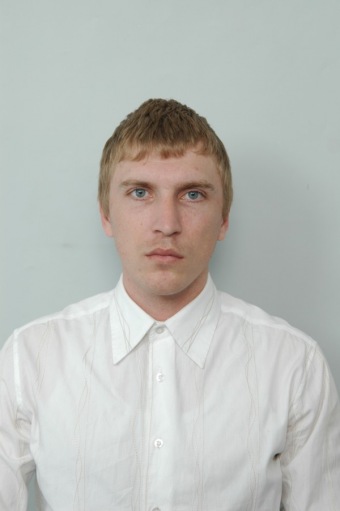 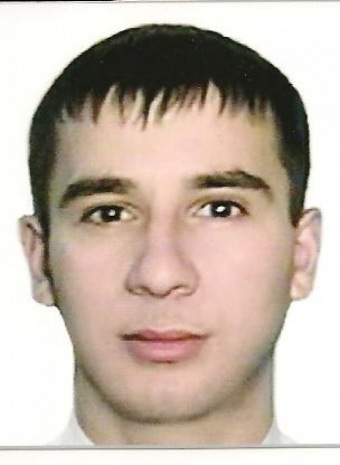 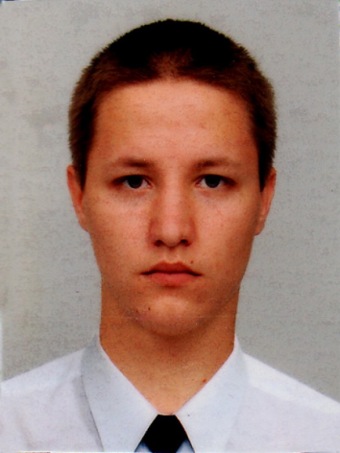 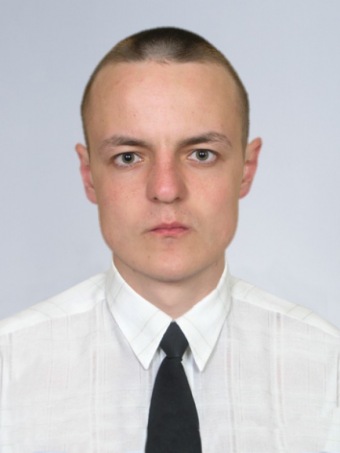 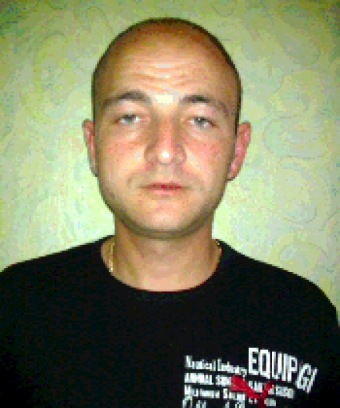 